Palestinian Central Bureau of Statistics (PCBS)Consumer Price Index CPI continued its Increase during April, 04/2023 as a result of the increase in the prices of fresh chicken, meat, potatoes, and fresh fruitsThe overall Consumer Price Index CPI for Palestine during April 2023 recorded an increase by 0.63% compared with March 2023 (0.75% in the West Bank**, 0.56% in Jerusalem J1*, and by 0.28% in Gaza Strip). The changes in Palestinian CPI during April 2023 were traced back to changes in prices of the following expenditure sub groups compared with previous month: The Palestinian CPI during April 2023 increased by 3.86% compared with April 2022 (4.61% in the West Bank**, 4.24% in Jerusalem J1*, and by 1.25% in Gaza Strip).Notes:*Data represent those parts of Jerusalem, which were annexed by Israeli Occupation in 1967.**Data exclude those parts of Jerusalem, which were annexed by Israeli Occupation in 1967.The prices of goods and services were collected in New Israeli Shekels (NIS).  The monthly average exchange rate of the US Dollar during April 2023 is (3.62 NIS/$).Please note that the press release in English is brief compared to the Arabic version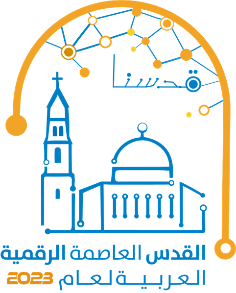 Sub GroupsPercent ChangeFresh Chicken+ 10.65%Fresh Meat+ 2.62%Potatoes+ 2.58%Fresh Fruits+ 1.72%Eggs- 5.95%Dried Vegetables- 5.73%